Sociální služby v Kynšperku nad Ohří, p. o. 
Pochlovická 57, Kynšperk nad Ohří 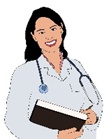 přijmou do pracovního poměru:VŠEOBECNÉ ZDRAVOTNÍ SESTRYNabízíme:pracovní poměr na dobu neurčitou se zkušební dobou 3 měsíce;nerovnoměrně rozvržená pracovní doba (denní i noční 12 hodinové směny), možnost jen denní směny;kvalifikovanou práci v příjemném a týmovém prostředí;odměňování dle přílohy č. 3 k nařízení vlády č. 341/2017 Sb. (10. platová třída, 
dle praxe 28 340 – 41 780 Kč);po zapracování osobní příplatek; zvláštní příplatek ve výši 1 880 Kč (dle § 8 IV. sk. bod 6 nařízení vlády č. 341/2017 Sb.);zvláštní příplatek ve výši 750 Kč (dle § 8 II. sk. bod 1 nařízení vlády č. 341/2017 Sb.);příspěvek na dovolenou (7 000 Kč/rok), na stravu a další bonusy dle aktuální Kolektivní smlouvymožnost přednostního přidělení městského bytu.Požadujeme:odpovídající organizační schopnosti a bezúhonnost,velmi dobré komunikační schopnosti, samostatnost a kreativita,uživatelská znalost práce na PC (znalost IS Cygnus výhodou),nástup možný ihned.Nabídky spolu s CV a kopií dokladu prokazujícího dosažené vzdělání zasílejte na e-mail: antolova@ss-po.cz nebo lukacova@ss-po.cz, popř. poštou v co nejkratším termínu.Podáním nabídky – životopisu do výběrového řízení uchazeč souhlasí se zpracováním osobních údajů. Písemný materiál neúspěšných uchazečů je po ukončení výběrového řízení skartován.Dotazy na tel.: 731 549 165 Bc. Alena Lukáčová, vedoucí zdravotního úseku, zástupce ředitelky.